ПЕРЕЧЕНЬ НЕКОММЕРЧЕСКИХ ОРГАНИЗАЦИЙ ГОРОДА НОРИЛЬСКАСПОРТИВНОЙ НАПРАВЛЕННОСТИ.№ п/пНаименование организацииНаправление деятельностиРуководитель, контактный телефонМестонахождение, адресЛоготипНОРИЛЬСКАЯ МЕСТНАЯОБЩЕСТВЕННАЯ ОРГАНИЗАЦИЯ«ФЕДЕРАЦИЯ БРЕЙК-ДАНСА «ДОЖДЬ»Создание условий для разностороннего развития и воспитания личности, пропаганда здорового образа жизни через занятия современными танцами. Развитие и пропаганда спортивно-танцевального направления брейк-дансНегуцаКонстантин Константинович, 8-913-582-91-53г. Норильск, ул. Советская, д. 9, (МБУ «Молодежный центр»), 2 этаж, спортивный малый зал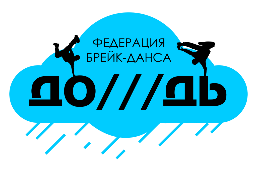 Некоммерческое партнерство «Танцевально-Спортивный клуб «Норд-Данс»Деятельность в области спортивных бальных танцев, современного танцаИванцов Евгений Сергеевич, 8-902-551-28-85г. Норильск, ул. Нансена, д.24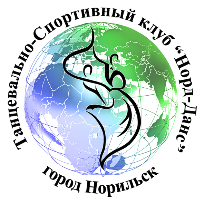 Местная городская общественная организация «Танцуют все» город НорильскФизкультурно-оздоровительная деятельность в области танцевЯкуповаЛилия Ирфатовна, 8-908-033-47-84г. Норильск, ул. Нансена, д.72, пом.67Автономная некоммерческаяорганизация «Центр пилонного спорта, танца и воздушного эквилибра Светланы Батуриной»Развитие танцевального искусства, культуры спорта, активного отдыха и развлеченийБатурина Светлана Сергеевна,8-913-504-78-84г. Норильск,пр-кт Ленинский,д. 26, кв. 122Норильская местная общественная организация «ФЕДЕРАЦИЯ ФИТНЕС-АЭРОБИКИ»Фитнес, аэробикаАнохина  Элина Елисеевна,8-913-498-31-06г. Норильск, ул. Талнахская, д.14, 3 этажМестная общественная спортивная организация города Норильска «Федерация фитнеса и аэробики»Содействие в развитии фитнеса и аэробики, пропаганда здорового образа жизни, развитии физических и нравственных качеств, достижения спортивных успехов, воспитанию здорового молодого поколения, повышение общей физической подготовки жителейВасильев Владислав Евгеньевич,8-903-929-06-82р. Оганер, ул. Озерная, д. 15, 3 этаж, (спортивный зал)Региональная общественная организация «Таймырская Федерация «Тхэквондо ВТФ»Деятельность в области спортаНикуличев Сергей Николаевич,8-913-167-25-52г. Норильск,ул. Талнахская, д.51, 3 этажул.Комсомольская, д.6 - СОШ № 1 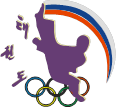 Местная общественная спортивная организация «Федерация Бокса Муниципального образования город Норильск»Развитие бокса, проведение спортивных мероприятий, подготовка и развитие спортсменов, занимающихся боксомМанкевич Алексей Анатольевич,8-903-740-80-40г. НорильскМестная Спортивная Общественная Организация «Федерация Армрестлинг г.Норильска»Развитие, пропаганда и популяризация Армспорта в городе НорильскеПолканов Александр Сергеевич, 8-913-504-15-45г. Норильск, ул. Металлургов, д.10 (ФК «XFitSever»)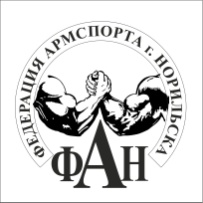 Местная спортивная общественная организация города Норильска «Федерация Киокусинкай каратэ города Норильска»Физкультурно-спортивная деятельностьСамойленко Сергей Александрович,8-906-903-25-33р. ТалнахМестная городская общественная организация «Федерация смешанного боевого единоборства города Норильска»Развитие смешанного боевого единоборства, защита интересов членов ФедерацииЧернявский Василий Анатольевич,8-983-285-14-10р. ТалнахНорильская местная общественная организация «СПОРТИВНАЯ ФЕДЕРАЦИЯ ФУНКЦИОНАЛЬНОГО МНОГОБОРЬЯ «КРОССФИТ»Развитие и пропаганда кроссфита, укрепление здоровья граждан и формирование здорового образа жизниКочан Константин Валериевич,8-902-915-02-26г. Норильск, ул.Ленинградская, д.21 (Фитнес-клуб«Sport avenu»)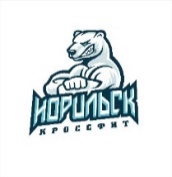 МЕСТНАЯ ОБЩЕСТВЕННАЯ СПОРТИВНАЯ ОРГАНИЗАЦИЯ «ФЕДЕРАЦИЯ КИКБОКСИНГА НОРИЛЬСКА»Проведение спортивных мероприятий, подготовка и развитие спортсменов, занимающихся кикбоксингомГришанин Георгий Николаевич,8-913-530-21-73р. Талнах,Спортивный зал «Горняк»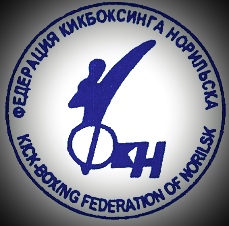 Местная общественная спортивная организация «Федерация Вольной Борьбы города Норильска»Деятельность в области физической культуры и спорта, развитие массового спорта (вольной борьбы)Овчинников Александр Евгеньевич, 8-902-944-28-25г. Норильскр. ТалнахМестная общественная организация «Федерация бодибилдинга Норильска»Популяризация бодибилдинга в Норильске и Таймыре, проведение Кубков и Чемпионатов НорильскаПолканов Александр Сергеевич, 8-913-504-15-45г. Норильск Местная общественная спортивная организация «Федерация Каратэ Муниципального образования город Норильск»Пропаганда здорового образа жизни, развитие вида спорта – каратэ на территории муниципального образования город НорильскТихонов Александр Евгеньевич,8-913-530-17-89г. Норильск,р. ТалнахНОРИЛЬСКАЯ МЕСТНАЯ ОБЩЕСТВЕННАЯ ОРГАНИЗАЦИЯ «ЗАПОЛЯРНАЯ ФЕДЕРАЦИЯ ПАНКРАТИОНА»Развитие спортивной борьбы ПанкратионНайверт Роман Владимирович, 8-913-501-69-68г. Норильск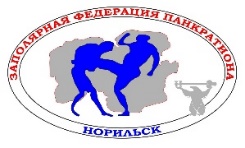 Местная общественная спортивная организация «Федерация рукопашного боя» города НорильскаРазвитие и претворение в жизнь принципов российской концепции рукопашного бояНосков Артём Евгеньевич,8-904-899-75-59г. Норильск, ул.Талнахская, стр.51Норильская местная общественная организация «Федерация Тхэквондо» (ВТ, ГТФ, ИТФ)Развитие и популяризациятхэквондо в городе НорильскеБатурин Игорь Александрович,8913-530-10-60г. Норильск, ул. Комсомольская, д. 18 (подъезд 5, пом.4)Норильская местная общественная организация «ЗАПОЛЯРНАЯ ФЕДЕРАЦИЯ САМООБОРОНЫ И РУКОПАШНОГО БОЯ «КРАВ МАГА»Внедрение системы контактного боя крав мага, как способа самозащиты для обычных граждан любого возраста и социального положенияВербицкаяДарья Викторовна,8-913-525-78-76г. Норильск, ул. Ленинградская, д. 21(Фитнес-клуб «Sport avenu»)Региональная общественная организация Красноярского края «Клуб «Армейский рукопашный бой»Развитие, пропаганда и популяризация армейского рукопашного бояДиконенко Виктор Владимирович, 8-913-498-13-30г. Норильскул. Советская, д.9 (МБУ "Молодежный центр"), 6 этажул.Талнахская, д.23 (МБОУ «Гимназия № 1»)пр.Ленинский, д.37 В (МБОУ «Гимназия № 7»)ул.Металлургов, д.25 А (спортивный зал "Геркулес")р.Талнахул.Маслова, д.1 (МБОУ «СШ №20»)р.Кайерканул.Норильская, д.6 (МБОУ «СШ №45»)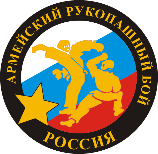 Автономная некоммерческая организация «Спортивный городской клуб каратэ-до«Тигр Шотокан» г.НорильскВсестороннее развитие физической культуры и спорта, включая развитие каратэ-доЕпифанов Николай Анатольевич,8-903-928-03-27г. Норильск,пр. Ленинский, д.12, пом.120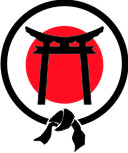 Местная Общественная Организация г.Норильска «Физкультурно-спортивный клуб «Русское Боевое Многоборье»Организация физкультурно-оздоровительной и спортивной работы по направлениюТопоевМаксим Александрович, 8-999-435-24-19г. Норильск,ул.Севастопольская, д.8А - ФМЛр. Талнах, МБУ «КОЦ», МБУ «Молодежный центр»р. Кайеркан, МБУ «Молодежный центр»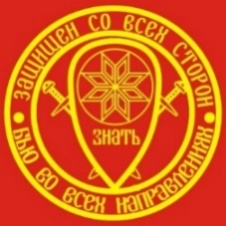 Местная общественная организация «Норильский Центр Реального Айкидо и Джиу-джитсу»Развитие здорового образа жизни посредством изучения Реального Айкидо и Джиу-джитсуЛапун Юрий Владимирович,8-903-918-47-83р. Талнах, ул. Маслова, д.1 СОШ № 20г. Норильск,ул.Талнахская, д.71А - СОШ № 9Региональная Физкультурно-спортивная Общественная Организация «ФедерацияАйкидо» Красноярского краяРазвитие Айкидо как вида спорта, сохранение традиционных основ Айкидо, содействие в развитии физической культуры и спорта в МО город Норильск.Спиркин Владимир Викторович,8-913-492-97-96 р- Кайеркан, ул. Надеждинская, 16 «А» (Плавательный бассейн)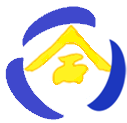 РЕГИОНАЛЬНАЯ ФИЗКУЛЬТУРНО-СПОРТИВНАЯ ОБЩЕСТВЕННАЯОРГАНИЗАЦИЯ КРАСНОЯРСКОГОКРАЯ «ЗАПОЛЯРНАЯ ФЕДЕРАЦИЯ АЙКИДО»Содействие и развитие современного японского боевого искусства айкидо на территории города Норильска,Касымханов Канат Маратович,8-905-999-46-80г. Норильск, ул. Советская, д. 9 (МБУ "Молодежный центр", пом. № 5-21);Красноярский край, г. Норильск, р-н Кайеркан, ул. Школьная, д. 10 (МБУ "Молодежный центр», пом. № 2-04)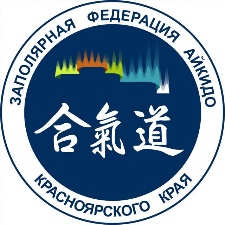 Региональная физкультурно-спортивная общественная организация Красноярского края «Федерация боевого самбо»Физкультурно-спортивная деятельностьХалитов Денис Саидулаевич,8-995-312-99-89г. Норильск, Дворец спорта «Арктика»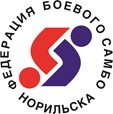 Местная общественнаяорганизация «Норильскийспортивный клуб кендо«ЯМАГАВА»Привлечение населения к занятиям физической культурой и спортом, содействие всестороннему и гармоничному развитию личности; воспитание в молодежи патриотизма; расширение спортивных связей - через развитие, пропаганду и популяризацию традиционного боевого искусства Японии КендоОрловРоманВеньяминович,8-905-090-67-09г. Норильск, ул. Пушкина, д. 7а(МБУ «Стадион "Заполярник»)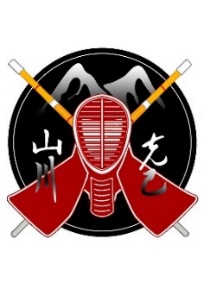 Автономная некоммерческая организация «Спортивный Клуб Славянских Единоборств «Коловрат»Военно-патриотическая, спортивная деятельностьОкиншевич Андрей Андреевич, 8-913-491-46-14г. Норильск,              пр. Ленинский, д.12, пом.120Фонд поддержки спорта города НорильскаОрганизация помощи на выездные соревнования, содействие в организации и проведении спортивных соревнованийНуркенов Алексей Халилевич, 36-80-08г. Норильск, ул.Лауреатов, д.27 (Центр единоборств и фитнеса «ОLIMP»)Местная общественная спортивная организация города Норильска «СПОРТ-АВЕНЮ»Физкультурно-оздоровительная деятельностьДанилов Виктор Вячеславович,8-905-979-18-83г. Норильск,ул. Ленинградская, д.21Автономная некоммерческая организация «Спортивно-оздоровительный комплекс»Пропаганда института семьи и здорового образа жизни Матвейчук Александр Степанович, 36-95-41г. Норильск, ул. Ленинградская, д.21Местная общественная организация города Норильска «Многофункциональный спортивный клуб «Старт»Физкультурно-спортивная деятельностьКуваевПавелВалерьевичг. Норильск,ул. Строительная, д.7, кв. 53Региональная спортивная общественная организация «Шторм» Красноярского краяСодействие развитию скейтбординга на территории Красноярского краяГерасимов Андрей Александрович,8-913-499-37-03г. Норильск,Вальковское шоссе, 1ст3тНорильская местная общественная организация поддержки детско-юношеского хоккея «Хоккей детям»Поддержка детско-юношеского хоккеяСадыринаСветланаЮрьевна,8-913-530-69-80г. НорильскНорильская местная общественная организация «СПОРТИВНЫЙ МОТОКЛУБ»Поддержка инициатив, коллективов любительских и профессиональных команд по миникроссу и мотокроссуТатарин Александр Сергеевич,8-913-526-31-24г. Норильск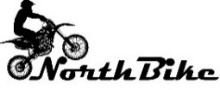 Норильская местная общественная организация «СПОРТИВНЫЙ БАЙК-КЛУБ «ПОЛЯРНЫЕ ВОЛКИ»Поддержка и развитие байкерского движения, физкультурно-оздоровительная деятельностьСмирновАндрей Сергеевич,8-905-978-56-46р. Талнах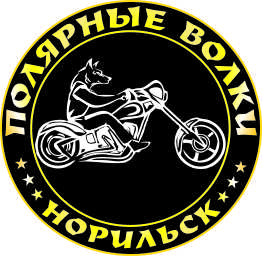 НОРИЛЬСКАЯ МЕСТНАЯ ОБЩЕСТВЕННАЯ ФИЗКУЛЬТУРНО-ОЗДОРОВИТЕЛЬНАЯ ОРГАНИЗАЦИЯ «МОРЖИ ТАЙМЫРА»Пропаганда здорового образа жизни, закаливания, моржевания, физической культуры и спортаГумеровМарат Кадирович,8-913-506-90-35г. Норильск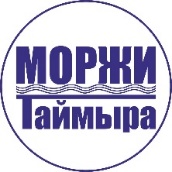 Норильская местная общественная организация «СПОРТИВНЫЙ КЛУБ ЛУЧНОГО БОЯ «НЕБЕСНАЯ АРЕНА»Развитие и пропаганда лучного боя; укрепление здоровья граждан и формирование здорового образа жизниМорозСергей Андреевич, 8-913-166-53-51г. НорильскНорильская местная общественная организация «Федерация спортивного альпинизма Таймыра»Спортивное направление: альпинизм, туризм, скалолазание, ледолазаниеДробышеваЗояИгоревна,8-913-491-91-43г. Норильск, ул. Набережная Урванцева, д.35 А, 4 этаж (Станция детского и юношеского туризма и экскурсий)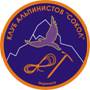 Ассоциация горнолыжного спорта и сноуборда «Гора Сабля»Развитие, пропаганда и популяризация горнолыжного спорта и сноуборда в г.НорильскеРоманова Алёна Юрьевна, 8-913-404-98-18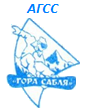 Местная городская общественная организация «Спортивная федерация скалолазания и альпинизма города Норильска»Развитие скалолазания и альпинизма как видов спорта и повышение безопасности занятий активными видами спорта на территории города НорильскаКарцев Сергей Михайлович, 8-902-944-70-15р. Кайеркан, ул. Надеждинская, д. 3А(МБУ «Спортивный комплекс «Кайеркан» Дом спорта)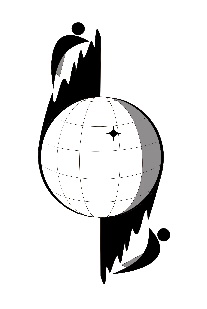 Местная общественная организация «Федерация шахмат города Норильска»Развитие, пропаганда и популяризация шахмат натерритории города Норильска. Организация и проведение городских соревнований по шахматамЗлотников Никита Павлович, 8-913-500-38-98г. Норильск, ул. Советская, д. 9МБУ «Молодежный центр» (каб.3.02)Автономная некоммерческая организация по развитию компьютерного спорта «Арктическая Федерация киберспорта»Создание необходимых условий для организации проведения мероприятий, связанных с компьютерным спортомПетухов Михаил Вадимовичг. Норильск,ул. Советская, д.1 кв.68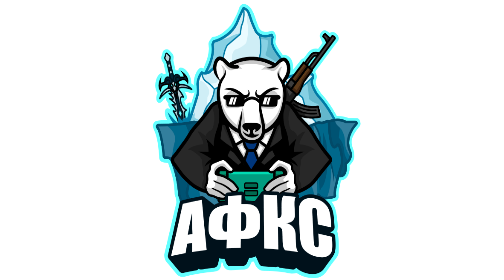 